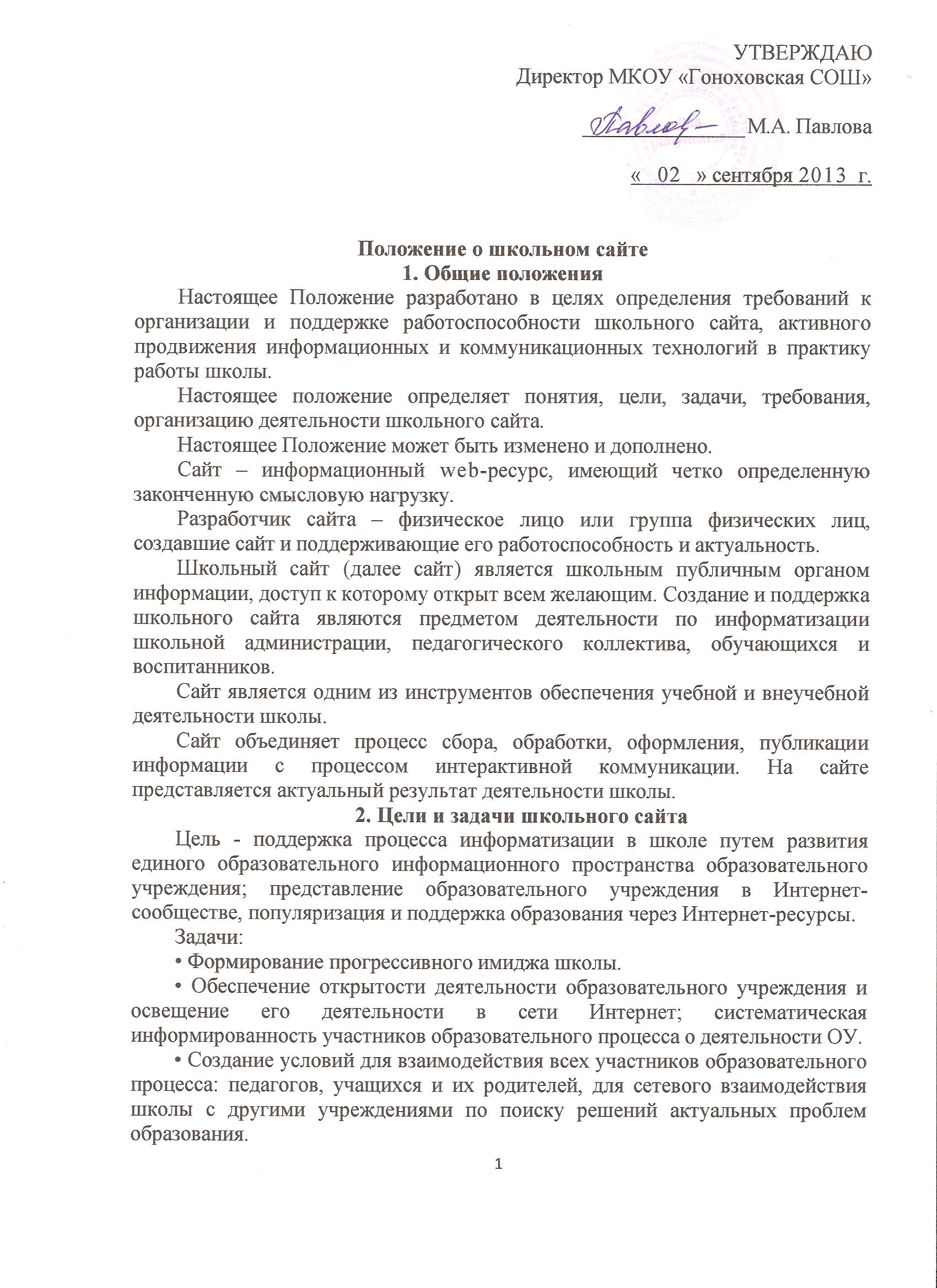 • Позитивная презентация образовательного учреждения - достижения учащихся и педагогического коллектива, особенности образовательного учреждения, истории его развития, реализуемые образовательные программы, достижения обучающихся и педагогического коллектива и прочее. • Внесение качественных изменений в процесс использования ИКТ в образовательном процессе. Внедрение новых образовательных технологий в организацию учебного процесса. Повышение интереса педагогов школы к активному использованию ИКТ для решения задач модернизации образования. • Стимулирование творческой активности педагогов и учащихся. • Содержательное наполнение сайта школы, регулярное его обновление. •Осуществление обмена педагогическим опытом и демонстрация достижений обучающихся и учителей школы. • Развитие творческих инициатив по созданию информационно-образовательных ресурсов у школьников. 3. Требования к содержанию сайтаСтруктура сайта является подвижной и определяется приоритетными задачами образовательного учреждения. Главная страница  -  Месторасположение ОУ.Информация о школе:- Официальные документы (лицензия, свидетельство о государственной аккредитации)- Режим работы образовательного учреждения- Расписание учебных занятий- Расписание элективных курсов- Список работников ОУ на учебный год- Сведения о материально-техническом состоянии-Типовое положение ОУ-Программа развития        - Публичный отчет за учебный год                - Локальные акты, регламентирующие деятельность школы (в т. ч.                    положение о порядке приема и отчисления детей в образовательное                    учреждение).                - План работы школы на учебный год                - Программы элективных курсовНовости.          Раскрывают последние события, которые произошли в школе, в            жизни учеников и учителей (обновляется не реже чем 1 раз в две            недели).3.4.  «Методические разработки»       - методические разработки и презентации уроков и внеклассных         мероприятий3.5.  Фотоальбомы        - содержит фотографии со школьных мероприятий, уроков, выставок          детского творчества, смотров – конкурсов художественной         самодеятельности школы.3.6.  Информационная карта ОУ      - общие сведения об ОУ3.7.  «Методическая работа»       -  Методический Совет школы (положение о Совете, Приказ о составе,           план работы)       - план работы МО учителей – предметников3.8.  «Профилактическая работа»      - информация о ведении профилактической работы 3.9.  «Школьные мероприятия»      - информация о проведении основных и традиционных мероприятиях в          школе.4.0. «Воспитание ЗОЖ»       - информация о воспитании ЗОЖ, выполнении программы «Здоровье»4.1. «Наркопост»       - план работы наркопоста МКОУ «Гоноховская СОШ Завьяловского          района» на учебный год       - паспорт наркопоста4.2. «Портфолио»       - портфолио педагогов4.3. «Сведения для родителей»       - информация для родителей по организации учебного процесса,          профилактическая информация4.4. Конкурс «Учитель года»       - информация об участниках конкурса, основные документы для          участия в конкурсе согласно Положению4.5. «Комплексная модернизация»         - информация о расходовании средств выделенных на модернизацию                 общего образования по МКОУ «Гоноховская СОШ Завьяловского                  района»        4.6. «Реализация ФГОС»                - информация о реализации ФГОС         4.7.  Стажерская площадка               - информация об организации стажерской практики        4.8. «Творческие работы учащихся»               - раздел содержит презентации исследовательских и творческих                  конкурсных работ учащихся.      4.9. «Итоги работы школы»               - отчет о работе за календарный год.      5.0. «ГИА, ЕГЭ»               - информация об организации и проведении единого государственного                  экзамена в Завьяловском районе, основное положение, расписание                  ЕГЭ и ГИА, деманстрационные материалы.       5.1. Страничка дошкольного образования              - информация о ДОУ «Медвежонок», заведующая                 Капытина Елена Валерьевна.       5.2. Библиотека               - информация о режиме работы библиотеки, библиотечном фонде               - положение о БИЦ               - анализ и план работы библиотеки на учебный год               - списки  используемых учебников в ОУ (приказ)       5.3. «Школьный музей»               - информация о работе школьного музея               - фотоархив      5.4. «Нормативные документы»              - основные нормативные документы              - локальные акты      5.5. Ссылки               - ссылки на сайт Управления Алтайского края по образованию и делам                  молодежи, официальный сайт Алтайского края5.6. Лагерь дневного пребывания      - информация о летнем отдыхе учащихся5.7. Год охраны окружающей среды      - отчет о работе в Год охраны окружающей среды5.8. Олимпиада – 2014      - информация о проведении мероприятий, посвященных встрече         ОЛИМПИЙСКОГО ОГНЯ в г. Барнауле – столице края      - спортивная летопись школы        5.9. Предусматриваются иные разделы по согласованию администрации и               Совета школы.На школьном сайте не допускается размещение противоправной информации, и информации, не имеющей отношения к деятельности школы и образованию. А также при наличии расхождений между одними и теми же сведениями в разных разделах сайта и элементах его оформления. К размещению на школьном сайте запрещены: • Информационные материалы, которые содержат призывы к насилию и насильственному изменению основ конституционного строя, разжигающие социальную, расовую, межнациональную и религиозную рознь; • Информационные материалы, задевающие честь, достоинство или деловую репутацию граждан, организаций, учреждений; • Информационные материалы, содержащие пропаганду насилия, секса, наркомании, экстремистских религиозных и политических идей; • Любые виды рекламы, целью которой является получение прибыли другими организациями и учреждениями; • Иные информационные материалы, запрещенные к опубликованию законодательством Российской Федерации. • В текстовой информации школьного сайта не должно быть грамматических и орфографических ошибок. При размещении информации на сайте ОУ должен соблюдаться Федеральный закон №152 от 27.07.2006 «О персональных данных» (с последующими изменениями).4. Организация деятельности сайтаРуководитель школы является администратором сайта, который несёт ответственность за решение вопросов о размещении информации, об удалении и обновлении устаревшей информации, обладает правом «вето» на публикацию любой информации на сайте, контролирует и корректирует работу редактора сайта. Администратор сайта осуществляет консультирование лиц, ответственных за предоставление информации, по реализации концептуальных решений и текущим проблемам, связанным с информационным наполнением и актуализацией информационного ресурса. Порядок сопровождения и обновления сайта определяется администратором, по факту наличия материалов, в возможно короткий период, не нарушающий основную деятельность. Руководитель школы назначает технического редактора, который ведёт сбор, обработку и публикацию информации на сайте, редактирует информационные материалы, санкционирует размещение информационных материалов на сайте, может создавать сеть корреспондентов, оформляет новостные статьи и другие информационные материалы для сайта, своевременно размещает информацию на сайте. Заместители руководителя школы, представители органов самоуправления школой и другие ответственные лица по закреплённым за ними направлениям в рамках должностных обязанностей отвечают за содержательное наполнение школьного сайта (сбор и первичная обработка информации). По каждому разделу Сайта (информационно-ресурсному компоненту) могут быть определены ответственные за подборку и предоставление соответствующей информации. Перечень обязательно предоставляемой информации и возникающих в связи с этим зон ответственности подразделений утверждается приказом директора школы. Информация, готовая для размещения на сайте, предоставляется в электронном виде администратору сайта или техническому редактору, который оперативно обеспечивает ее размещение в соответствующем разделе сайта. В порядке исключения текстовая информация может быть предоставлена в рукописном виде без ошибок и исправлений, графическая – в виде фотографий, схем, чертежей. Информация, не соответствующая формату сайта и противоречащая положению о школьном сайте, его правилам или здравому смыслу, не размещается на сайте без каких бы то ни было объяснений. К исполнению работ по предоставлению информации могут быть привлечены все участники учебно-воспитательного процесса. Правильность информации предоставляемой педагогами для размещения на сайте школы подтверждается самими педагогами, а в случае расхождения ее с реально существующей информацией, ответственность возлагается на педагога её представившего. Обновление сайта проводится не реже двух раз в месяц. Раздел «Новости» пополняется (по возможности) не реже одного раза в неделю. Директор школы привлекает к работе над сайтом технического специалиста, который проектирует и создаёт структуру сайта; его техническое исполнение; размещение в сети; поддержку функционирования. Для специалиста обслуживающего сайт предполагается определенная технологическая последовательность: 1. Разработка проекта: • исходные данные; • анализ существующих аналогов в Интернет; • разработка концепции сайта; • разработка плана мероприятий по продвижению сайта. 2. Проектирование информационного обеспечения: • состав разделов, тематика, темп обновления; • методология обновления данных. 3. Разработка сайта: • Дизайн-проект; • Создание и оптимизация графической концепции; • Создание и оптимизация навигационной концепции. 4. Информационное наполнение: 5. Запуск сайта. 6. Переход к эксплуатации сайта. 7 Поддержка и сопровождение сайта. Текущие изменения структуры сайта могут осуществляться техническим специалистом. Изменения, носящие концептуальный характер, согласовываются с директором школы. Дизайн сайта должен соответствовать целям, задачам, структуре и содержанию школьного сайта, а также критериям технологичности, функциональности и оригинальности. Критерии технологичности: • скорость загрузки страниц сайта; • оптимальный необходимый объём информационного ресурса для размещения материалов. Критерии функциональности: • дизайн сайта должен быть удобен для навигации; • доступность информации сайта; • стилистическая выдержанность (единообразие) дизайна и навигации первой и страниц последующих уровней; • читаемость примененных шрифтов; • разнообразие информации, адресованной различным категориям пользователей 